Тема. Свойства древесины.Цель. Ознакомить учащихся с основными физико-механическими свойствами древесины и способами и их определения.Воспитывать бережное отношение  к деревьям, изделиям из древесины, прививать интерес к профессии столяра.Уметь определять свойства древесины по образцам.Оборудование. Образцы древесины, плакаты, технические рисунки.Ход урока.I. Орг. момент.1. Приветствие учащихся и проверка посещаемости.2. Проверка готовности к уроку.II. Вводная беседа.1. Сообщение темы урока.2. Повторение пройденного материала.Правила безопасности в столярной мастерской.3. Тест-опрос по правилам техники безопасности.III. Основная часть урока.1. Древесина обладает различными свойствами. Среди них различают:физические;механические,Давайте подумаем, какие же свойства можно отнести к физическим.Плотность, влажность, цвет, запах.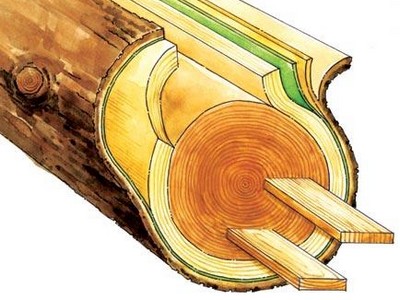 2. Теперь перейдем к механическим свойствам. Что же это за свойства? Твердость, прочность, упругость.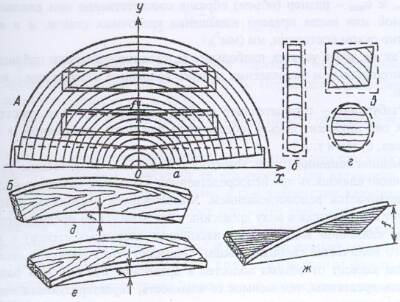 3. Физкультминутка.4. Учащиеся определяют плотность древесины путем определения объема образца и его взвешивания.IV. Подведение итогов.Оценка результатов работы учащихся на уроке.V. Домашнее задание.Основные свойства древесины.Тема. Дефекты и пороки древесины.Цель. Ознакомить учащихся  с пороком древесины.Воспитывать внимательность при выявлении дефектов и пороков древесины.Формирование навыков определения видов пороков.Оборудование. Образцы древесины с дефектами.Ход урока.I. Орг.момент.1. Приветствие учащихся и проверка посещаемости.2. Проверка готовности к уроку.II. Вводная беседа.1. Сообщение темы урока.2. Повторение пройденного материала.Свойства древесины.3. Кроссворд «Породы деревьев».III. Основная часть урока.1. Пороком древесины называют ее повреждения или отклонения от нормального строения.
Пороки древесины – это особенности и недостатки отдельных участков древесины, ухудшающие ее свойства.2. Возникают в растущих деревьях (сучки, кривизна …), лесоматериалах (синева, побурение …), в растущих и срубленных деревьях (трещины, гниль…).-сучки – основания ветвей, выросшие из ствола (они темнее, прочнее, с кривыми волокнами);
-косослой – винтообразное расположение волокон (при высушивании коробится);
свилеватость – волнистое расположение волокон (придает древесине красоту, но затрудняет обработку);
-трещины – образуются вдоль волокон от мороза и жары;
-гниль – образуется под действием древоразрушающих грибов (с течением времени растения, подвергшиеся этому заболеванию, превращаются в труху, как правило, это отмершие сучки);
- червоточина – повреждение древесины в виде отверстий, прогрызаемых личинками, жучками, насекомыми.3. Физкультминутка.4. Подобрать образцы лесоматериала с различными пороками, охарактеризовать их.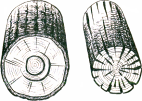 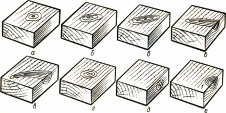 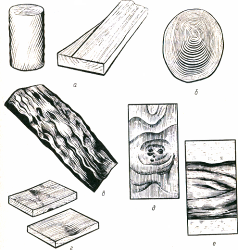 IV. Подведение итогов.1. Ответы на вопросы:
- Какие наблюдаются пороки и чем они вызваны в растущих деревьях?
- Какие меры принимаются для сохранения лесоматериала от пороков?2. Оценка результатов работы учащихся на уроке.V. Домашнее задание. Изучить Основные пороки древесины.Кроссворд «Породы древесины»(заполнять только свободные клетки)   По вертикали:1. Дерево, имеющее мягкую древесину, используемое для изготовления художественных изделий? (Липа)2. Прочная, устойчивая к загниванию порода, используется для изготовления мебели и паркета. (Дуб)3. Смолистая древесина жёлто-белого цвета применяется для изготовления музыкальных инструментов (Ель)4. Древесина хвойной породы, твёрдая, долго не загнивает. (Лиственница)5. Мягкая древесина, применяется для изготовления спичек (Осина)   По горизонтали:6. Сильно смолистая древесина, с чётко выраженной текстурой. Применяется в строительстве и столярно-мебельном производстве. (Сосна)7. Твёрдая, лиственная порода, быстро загнивает. Используется для изготовления фанеры (берёза)8. Мягкая, лёгкая древесина идёт на изготовление лопат (тополь)9. Лёгкая древесина, не имеющая запаха. Её кора имеет сильный и приятный запах (пихта)